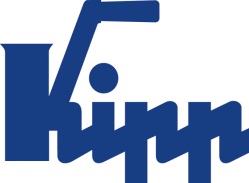 Pressemitteilung	Sulz am Neckar, Juni 2016Umweltschonende ProduktlinieNATURE grip: KIPP fertigt Griffe aus Bio-KunststoffMit den neuen NATURE grip Bedienteilen stellt das HEINRICH KIPP WERK eine umweltschonende Alternative zur bestehenden Produktpalette vor. Zur Herstellung der Griffstücke verwendet KIPP ausschließlich nachwachsende Rohstoffe. Mit dem Verkaufsstart der neuen Produktlinie NATURE grip zeigt das HEINRICH KIPP WERK, dass Qualität und Nachhaltigkeit sich keinesfalls ausschließen. Alle Bedienteile, die aus dem biopolymeren Werkstoff gefertigt werden, verfügen über die bewährte Funktionsweise und eine gute mechanische Festigkeit mit mindestens zweifacher Sicherheit.Der verwendete Bio-Kunststoff ist eine umweltschonende Alternative zu ölbasierenden Kunstoffen und gewährleistet eine Unabhängigkeit von fossilen Ressourcen. Die verwendeten Holzfasern stammen zu 100% aus nachhaltig bewirtschafteten, deutschen Wäldern. Alle Griffstücke sind vollständig recyclebar und gut beständig gegen starke Säuren und Laugen. Erhältlich sind die Bedienteile entweder in schwarzgrau oder in einem speziellen Holzdesign mit sichtbaren Holzfasern. Die NATURE grip Produktlinie ist Bestandteil des neuen KIPP Katalogs BEDIENTEILE I NORMELEMENTE mit über 1.180 Seiten. Der Katalog enthält mit seinen mehr als 4.000 Neuheiten, darunter auch die Linien MEDI grip und ESD, insgesamt 22.000 Positionen 
und erscheint in neun Sprachen. Veröffentlicht wird der Katalog zur Messe AUTOMATICA in München. Auf der KIPP Homepage kann der neue Katalog kostenlos ab Messebeginn angefordert werden.Zeichen mit Leerzeichen:Headline:	51 ZeichenPre-head:	28 ZeichenText:	1.491 ZeichenGesamt:	1.570 ZeichenHEINRICH KIPP WERK KGStefanie Beck, MarketingHeubergstraße 272172 Sulz am NeckarTelefon: 07454 793-30E-Mail: stefanie.beck@kipp.com Weitere Informationen und PressefotosFoto	KIPP Sterngriffe NATURE grip aus nachwachsenden Rohstoffen
Foto: KIPP Bildrechte: Freigegeben zur lizenz- und honorarfreien Veröffentlichung in Fachmedien. Mit der Bitte um Quellenangabe und Beleg. Siehe www.kipp.com, Region: Deutschland, Rubrik: News/Pressebereich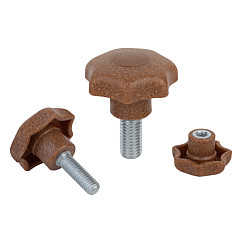 Bilddatei: 
KIPP-Sterngriffe-NATURE grip-K0155.jpg